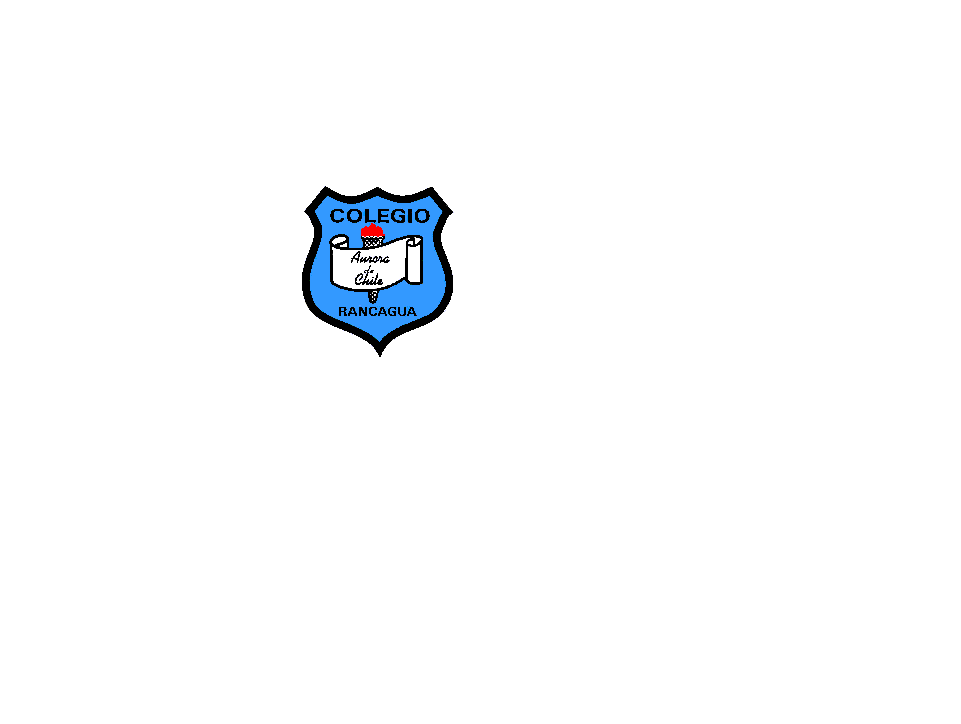 EVALUACIÓN FORMATIVA 2° AÑOS – DIBUJOS EN PAINTSEMANA 4 ANTES DE REALIZAR LA ACTIVIDAD TE INVITO A VER EL SIGUIENTE VIDEO EXPLICATIVOhttps://youtu.be/edJmVGTT-iI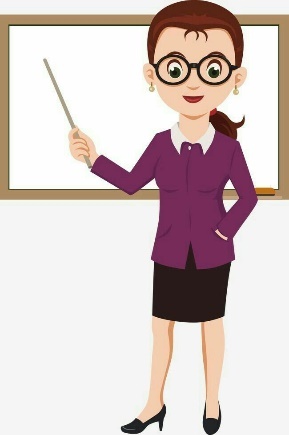 PROCEDIMIENTO PARA ENVIAR EL ARCHIVO: En asunto debes respetar el siguiente orden:Curso – nombre y apellido – nombre del trabajoEjemplo: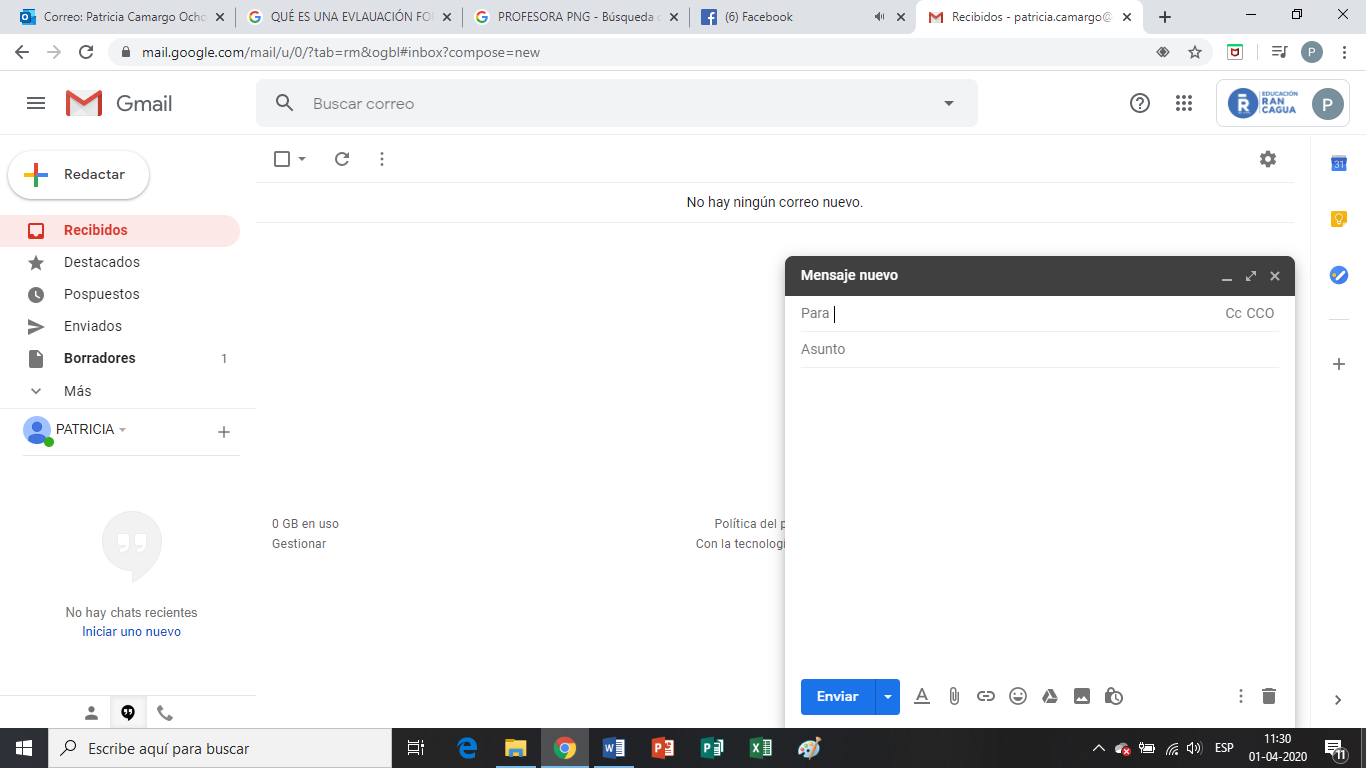 Evaluación Formativa  2º AñosDibujo con Figuras Geométricas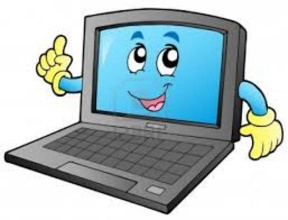 Dibujo N° 1						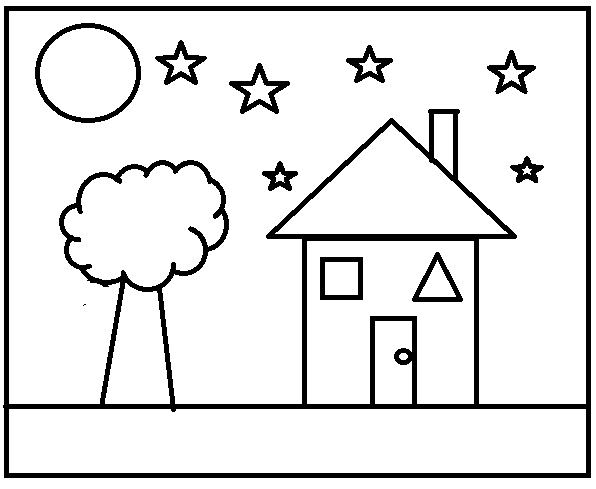 DIBUJO N° 2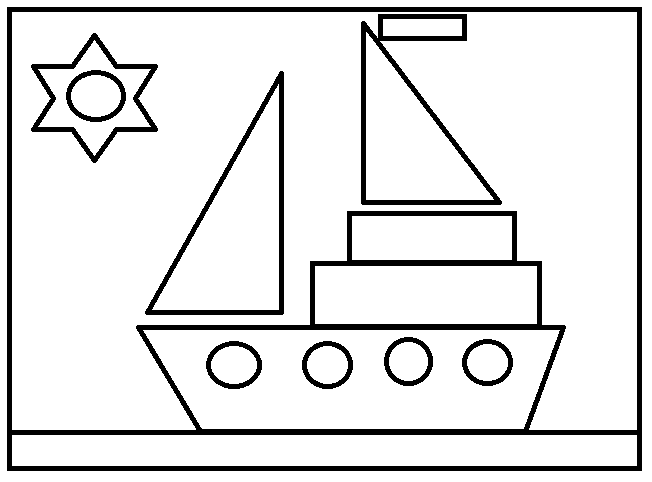 PARA:patricia.camargo@colegio-auroradechile.clASUNTO2°B CAMILO ZAPATA TRABAJO 1Nombre: 2°__Indicador de logroSINO1.- Tracé el lienzo antes de dibujar.2.- Utilicé la forma correcta.3.- Borré lo que no hacía falta.4.- Dibujé todos los elementos.5.- Pinté el cuadro completo.Indicador de logroSINO1.- Tracé el lienzo antes de dibujar.2.- Utilicé la forma correcta.3.- Borré lo que no hacía falta.4.- Dibujé todos los elementos.5.- Giré el triángulo (vela del barco)6.- Pinté el cuadro completo.